     Kom gezellig!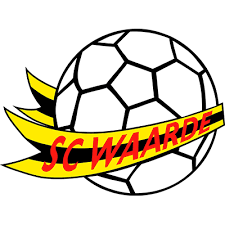 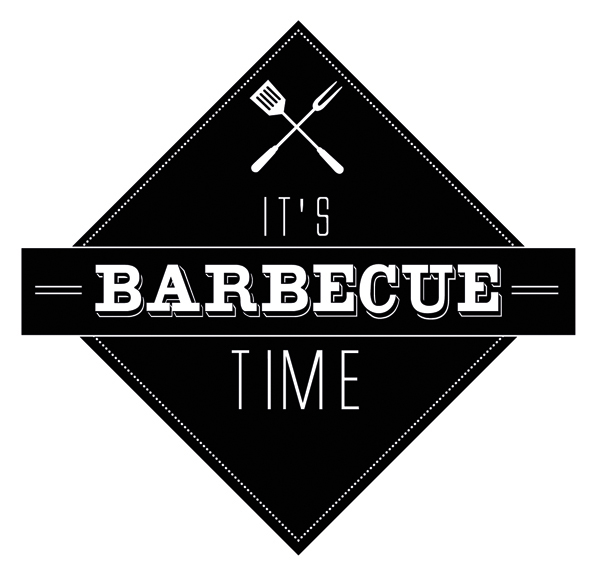 